
Foto: Mein Glücksbringer © Enlil S. aus Estland
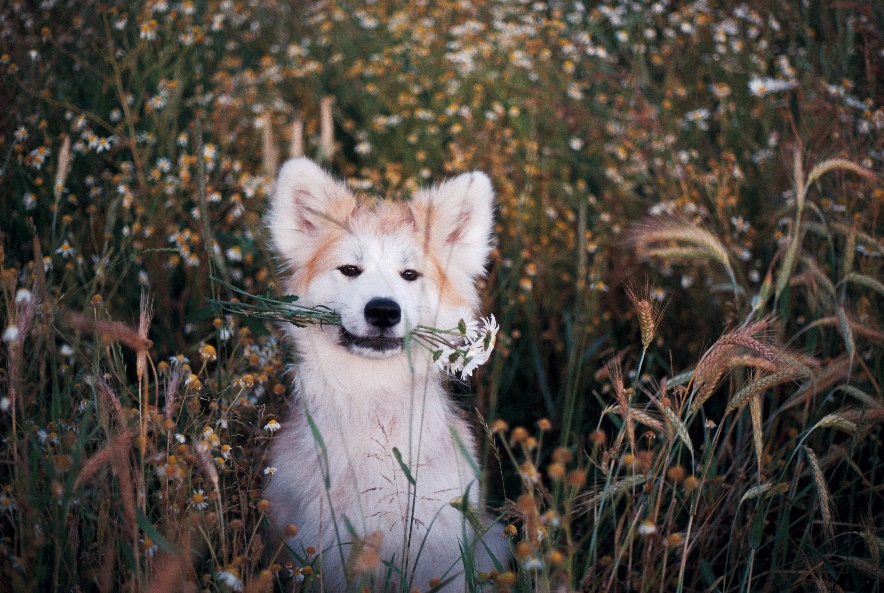 Das kleine GlückSprachniveau A2Glücklich sein – was heißt das genau? Oft sind es kleine Dinge. PASCH-Lernende zeigen euch ihre Glücksmomente. Ein Grund zu lächeln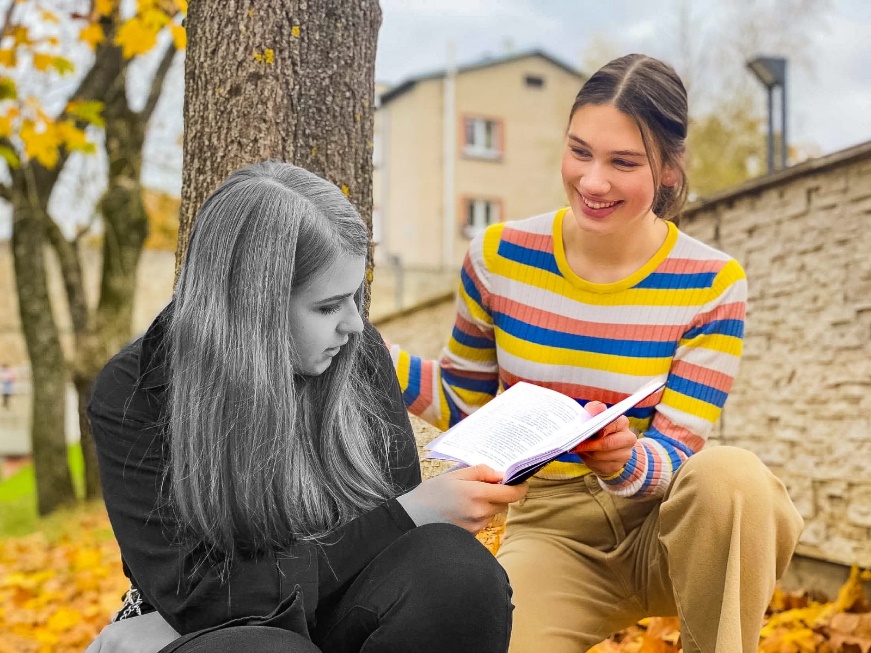 
© Evelina D.Wenn ein Mensch traurig ist, denken die meisten Leute: „Ich kann nicht helfen. Ich habe keine Idee für eine kleine Aufmunterung, keine Zeit und kein Geld.“ Oft vergessen wir aber, wie viel unsere Unterstützung für den anderen bedeutet. Worte sind viel wichtiger und stärker als wir es uns vorstellen können. Ich bin glücklich, wenn ich andere Menschen fröhlich machen kann. Es ist so schön, ein Lächeln auf dem Gesicht des anderen zu sehen.Evelina D. aus LettlandSchmetterling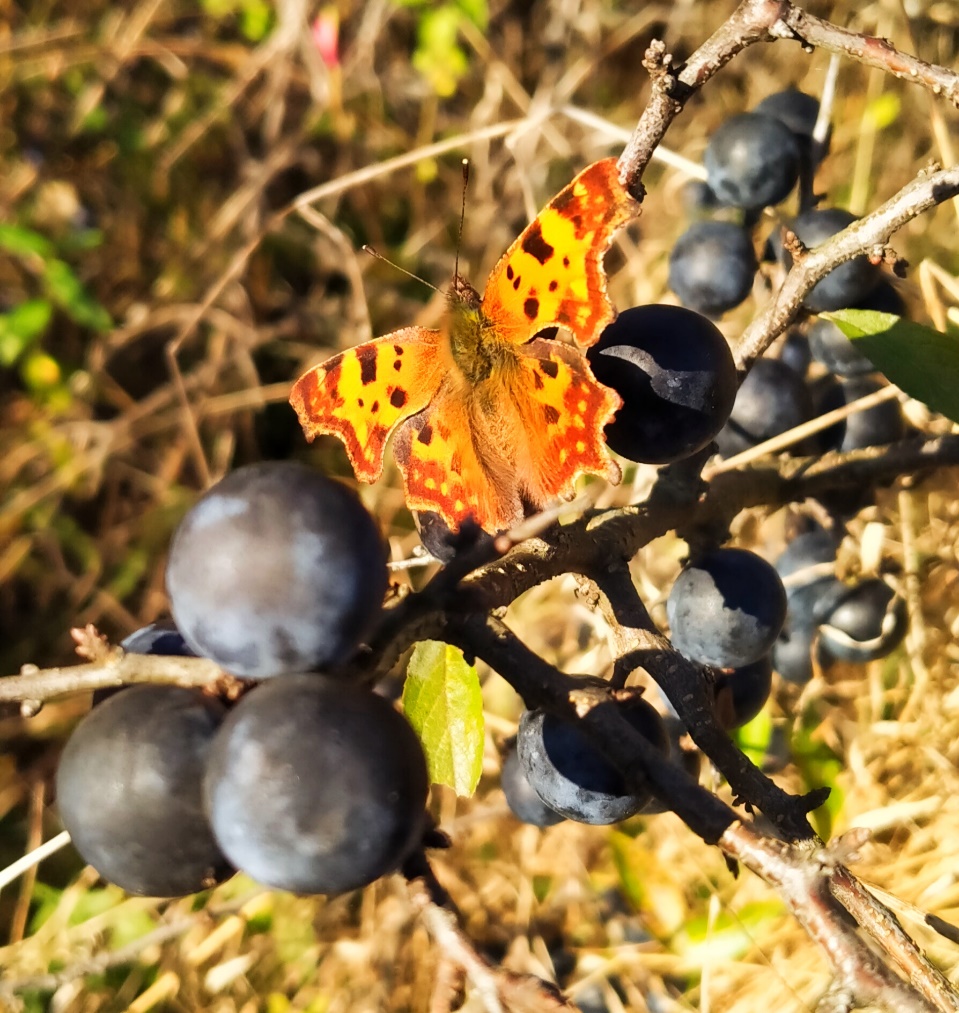 

© Urszula K.
Glück ist wie ein Schmetterling. Glück kommt plötzlich ins Leben, kann aber ebenso schnell verschwinden.Urszula K. aus Polen Liebe
© Anežka P.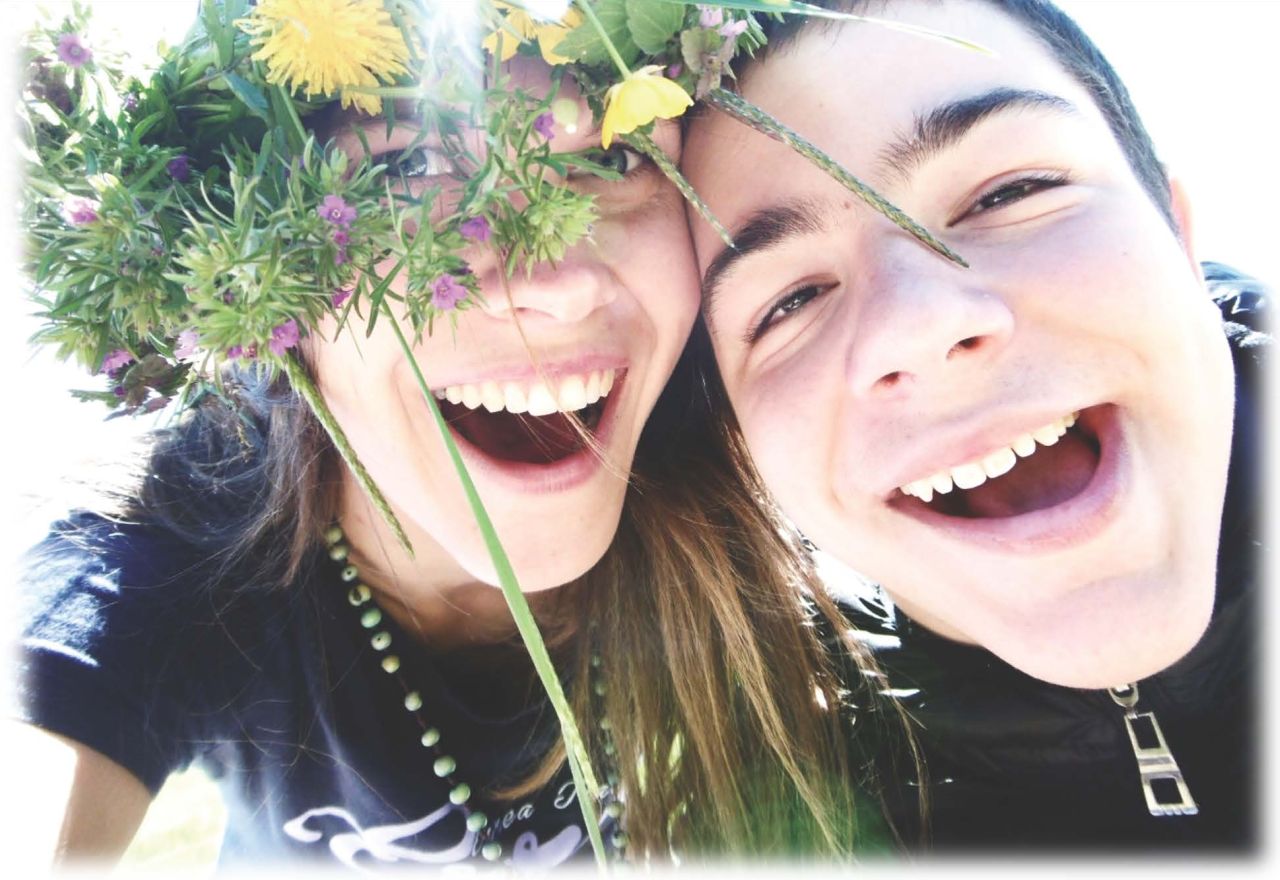 Ich traf das Glück, als ich mich um behinderte Kinder kümmerte. Ihre Liebe hat mein Herz geöffnet und mir beigebracht, das Schöne zu lieben. Jetzt weiß ich, dass ich nicht in der Ferne nach Glück suchen muss, sondern es direkt vor meiner Nase finde: in meiner direkten Umgebung, im Familienkreis, bei Freunden.Anežka P. aus Tschechien  Mein Glücksbringer 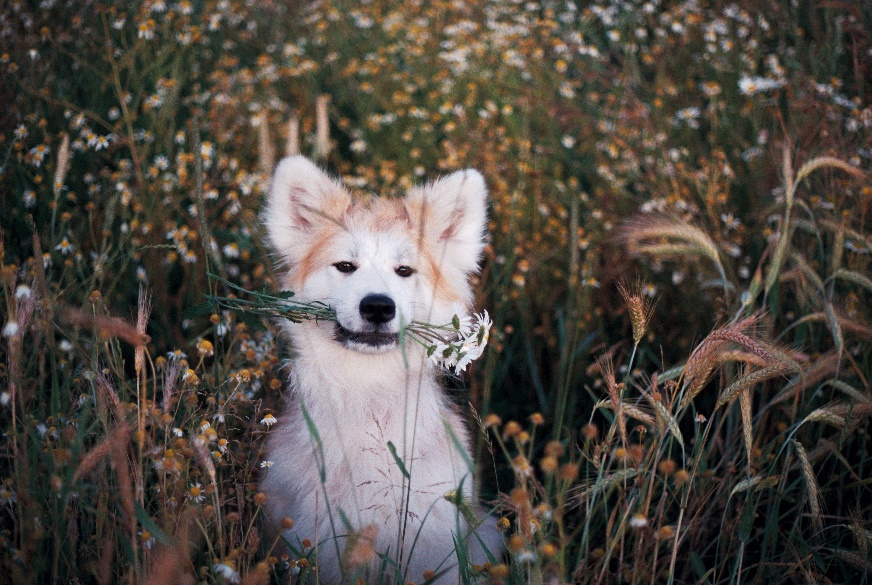 
© Enlil S.Mein Hund ist mein kleines und mein großes Glück. Die Spaziergänge im Park mit dem Hund sind oft der beste Teil meines Tages und helfen mir in schwierigen Zeiten.Enlil S. aus EstlandGlücksgefühl

© Jana B.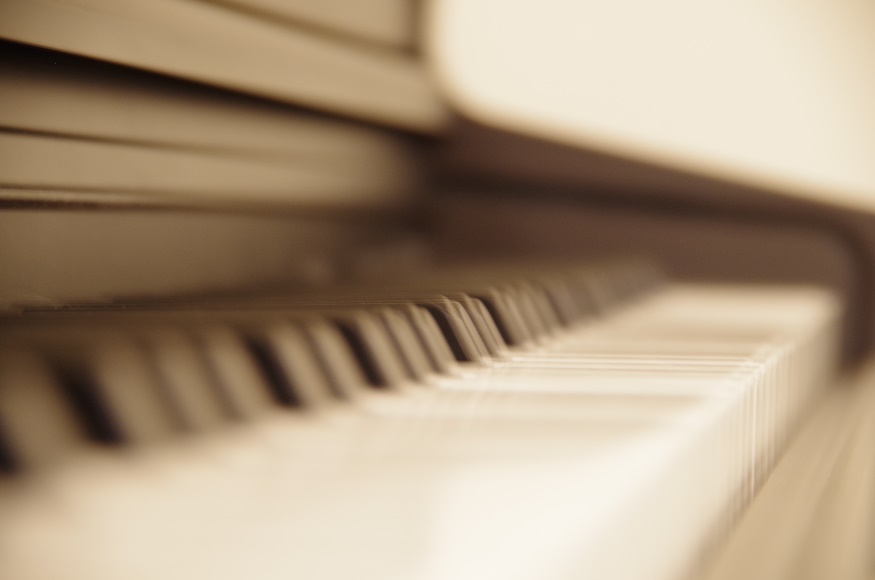 Ich fühle mich glücklich, wenn ich Klavier spielen kann. Einige Leute denken, dass es Zeitvergeudung ist, mich erfüllt es. Jana B. aus TschechienInnere Ruhe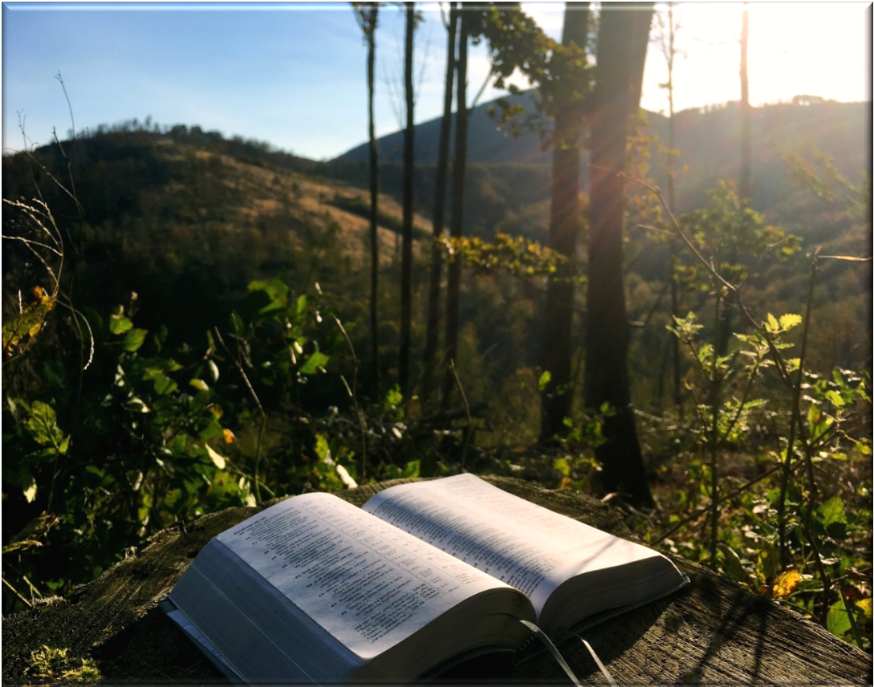 
© Miriam S.Das Lesen in der Bibel beruhigt mich. Ich bin glücklich, weil der Glauben mir beibringt, die bestmögliche Version meiner selbst zu sein.Miriam S. aus TschechienSeifenblasen
© Paulina K. aus Polen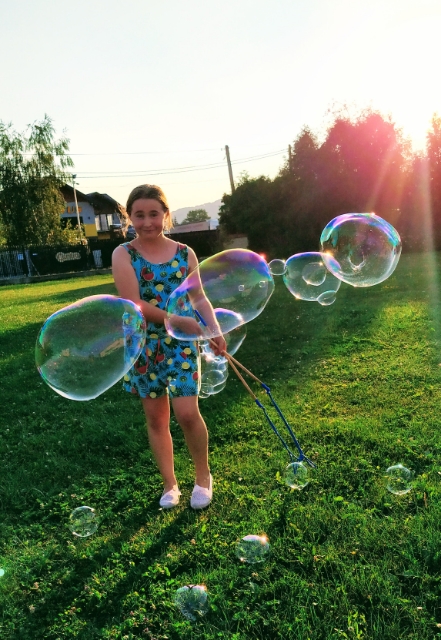 Seifenblasen machen mich glücklich. Seifenblasen machen alle Kinder froh und Erwachsene ebenso! Mit Seifenblasen kann man viel Spaß haben. Hochzeiten oder Geburtstage werden mit Seifenblasen unvergesslich.Paulina K. aus PolenFreiheit
© Lara A.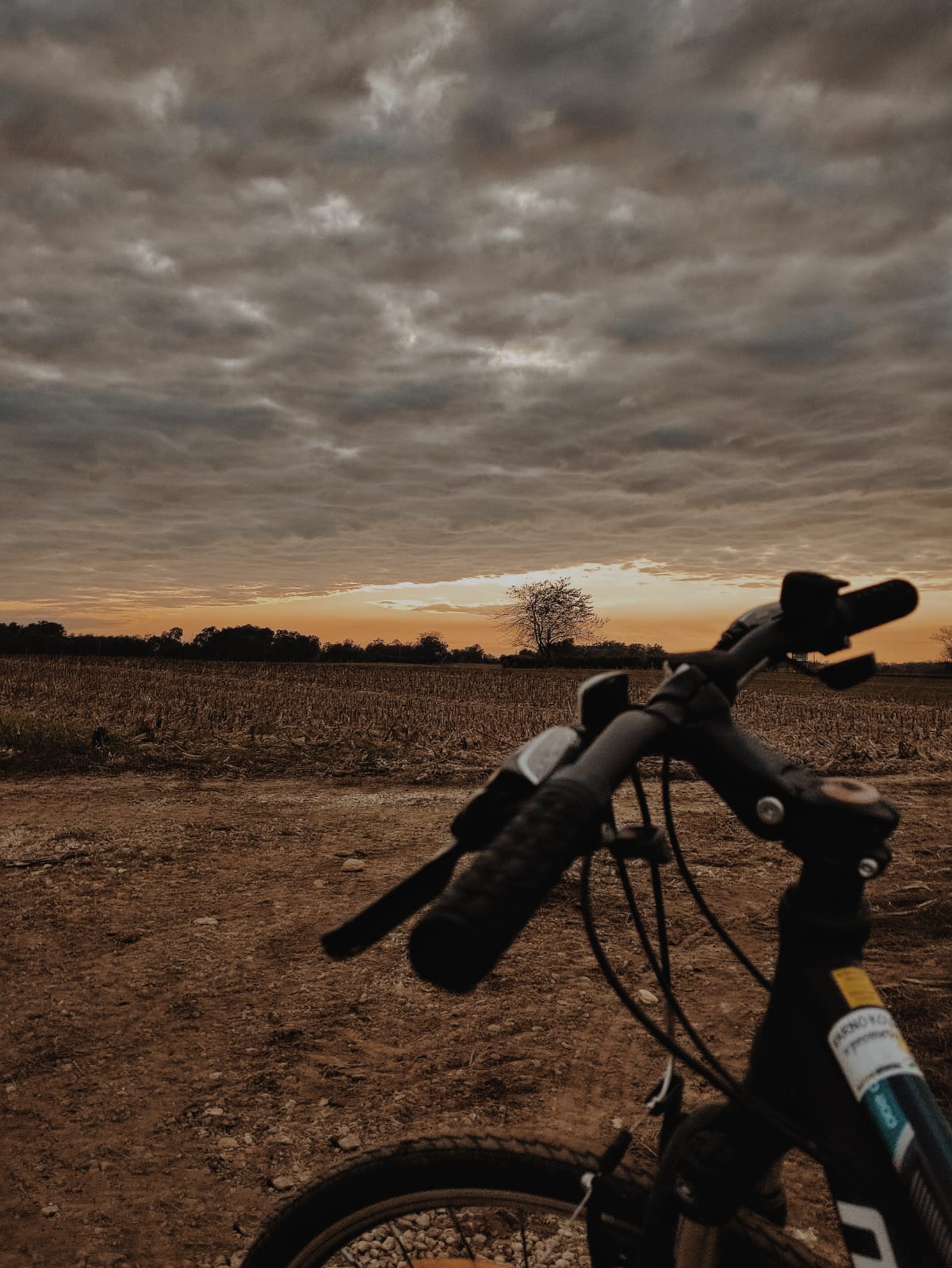 Ich habe dieses Bild gewählt, weil ich mich beim Radfahren entspanne und meinen Kopf frei mache. Beim Radfahren vergesse ich alle meine Sorgen völlig. Ich fahre lieber in Begleitung meiner Mutter und eines Freundes.Lara A. aus SlowenienSonnenuntergang
© Barbara K.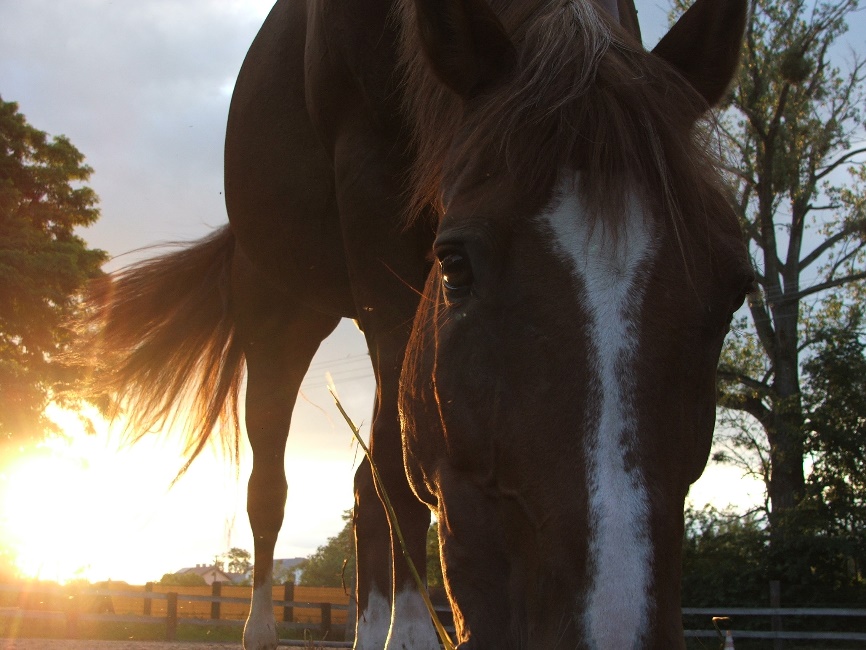 Wenn ich bei Pferden bin, fühle ich mich glücklich. Spät am Nachmittag ist die beste Zeit, denn das Glück kommt, wenn ich die Tiere im Sonnenuntergang sehe.Barbara K. aus PolenDiese Bilder sind im Rahmen eines PASCH-Fotowettbewerbs in Mittelosteuropa entstanden. Die Fotos gehören zu den Gewinnerbeiträgen.Links zum ThemaBericht über den Wettbewerb: Auf der Suche nach dem kleinen GlückWorterklärungendie Aufmunterung, die Aufmunterungen: etwas machen, damit eine andere Person sich besser fühlt und nicht mehr traurig istdie Unterstützung, die Unterstützungen: einer anderen Person helfenfröhlich: das Gegenteil von traurigdas Lächeln: Man sieht im Gesicht der Person, dass sie froh ist.der Schmetterling, die Schmetterlinge: ein Insekt, das oft bunte Flügel hatebenso: auchverschwinden: nicht mehr da seinbehindert: eine Person mit körperlichen oder geistigen Einschränkungenbeibringen: lehrendie Ferne: etwas, das weit weg von mir istdie Umgebung, die Umgebungen: das, was direkt um mich herum istdie Zeitvergeudung, die Zeitvergeudungen: die Zeit, die man hat, nicht effektiv nutzenvon etwas erfüllt sein: glücklich und zufrieden machendie Bibel, die Bibeln: das heilige Buch der Christenberuhigen: ruhig werdender Glauben: hier: die Religiondie bestmögliche Version meiner selbst: ein besserer Mensch werdenunvergesslich: etwas, an das man immer denkt und nicht vergisstentspannen: ausruhenvöllig: komplett, ganzin Begleitung: zusammen mitder Sonnenuntergang, die Sonnenuntergänge: wenn die Sonne am Ende des Tages weggeht